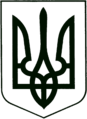 УКРАЇНА
МОГИЛІВ-ПОДІЛЬСЬКА МІСЬКА РАДА
ВІННИЦЬКОЇ ОБЛАСТІВИКОНАВЧИЙ КОМІТЕТ                                                           РІШЕННЯ №424Від 24.11.2022р.                                              м. Могилів-ПодільськийПро погодження структури та штатної чисельності Могилів-Подільського міського комунального підприємства «Комбінат комунальних підприємств» Керуючись ст.ст. 25, 26, 59 Закону України «Про місцеве самоврядування в Україні», Класифікатором професій ДК 003:2010 із змінами і доповненнями, внесеними наказом Міністерства економіки України від 25 жовтня 2021 року №810, Статутом Могилів-Подільського міського комунального підприємства «Комбінат комунальних підприємств», у зв’язку з виробничою необхідністю, розглянувши клопотання директора Могилів-Подільського міського комунального підприємства «Комбінат комунальних підприємств» Поцелуйка О.В., -виконком міської ради ВИРІШИВ:          1. Внести зміни до структури та штатної чисельності Могилів-Подільського міського комунального підприємства «Комбінат комунальних підприємств», а саме:          1.1. Ввести з 01.12.2022 року посади:- машиніст екскаватора - 1 штатна одиниця;- слюсар з ремонту колісних транспортних засобів - 1 штатна одиниця;- водій автотранспортних засобів - 4 штатних одиниць.                2. Затвердити структуру та штатну чисельність Могилів-Подільського міського комунального підприємства «Комбінат комунальних підприємств» з урахуванням внесених змін, згідно з додатком.3. Директору Могилів-Подільського міського комунального підприємства «Комбінат комунальних підприємств» Поцелуйку О.В., здійснити заходи визначені законодавством відповідно до даного рішення.4. Контроль за виконанням даного рішення покласти на першого заступника міського голови Безмещука П.О..     Міський голова                                                            Геннадій ГЛУХМАНЮКПерший заступник міського голови 	 	                     Петро БЕЗМЕЩУК           Додаток                                                                                           до рішення виконавчого комітету міської ради від 24.11.2022 року №424Загальна структура та штатна чисельність Могилів-Подільського міського комунального підприємства «Комбінат комунальних підприємств»Загальна структура та штатна чисельність Могилів-Подільського міського комунального підприємства «Комбінат комунальних підприємств»Загальна структура та штатна чисельність Могилів-Подільського міського комунального підприємства «Комбінат комунальних підприємств»шт. од.1.Директор12.Головний бухгалтер     13.Економіст14.Медична сестра0,55.Механік16.Диспетчер автомобільного транспорту17.Водій автотранспортних засобів208.Тракторист29.Машиніст екскаватора110.Слюсар з ремонту колісних транспортних засобів111.Вантажник212.Робітник з благоустрою113.Майстер виробничої дільниці114.Двірник20Всього:53,5